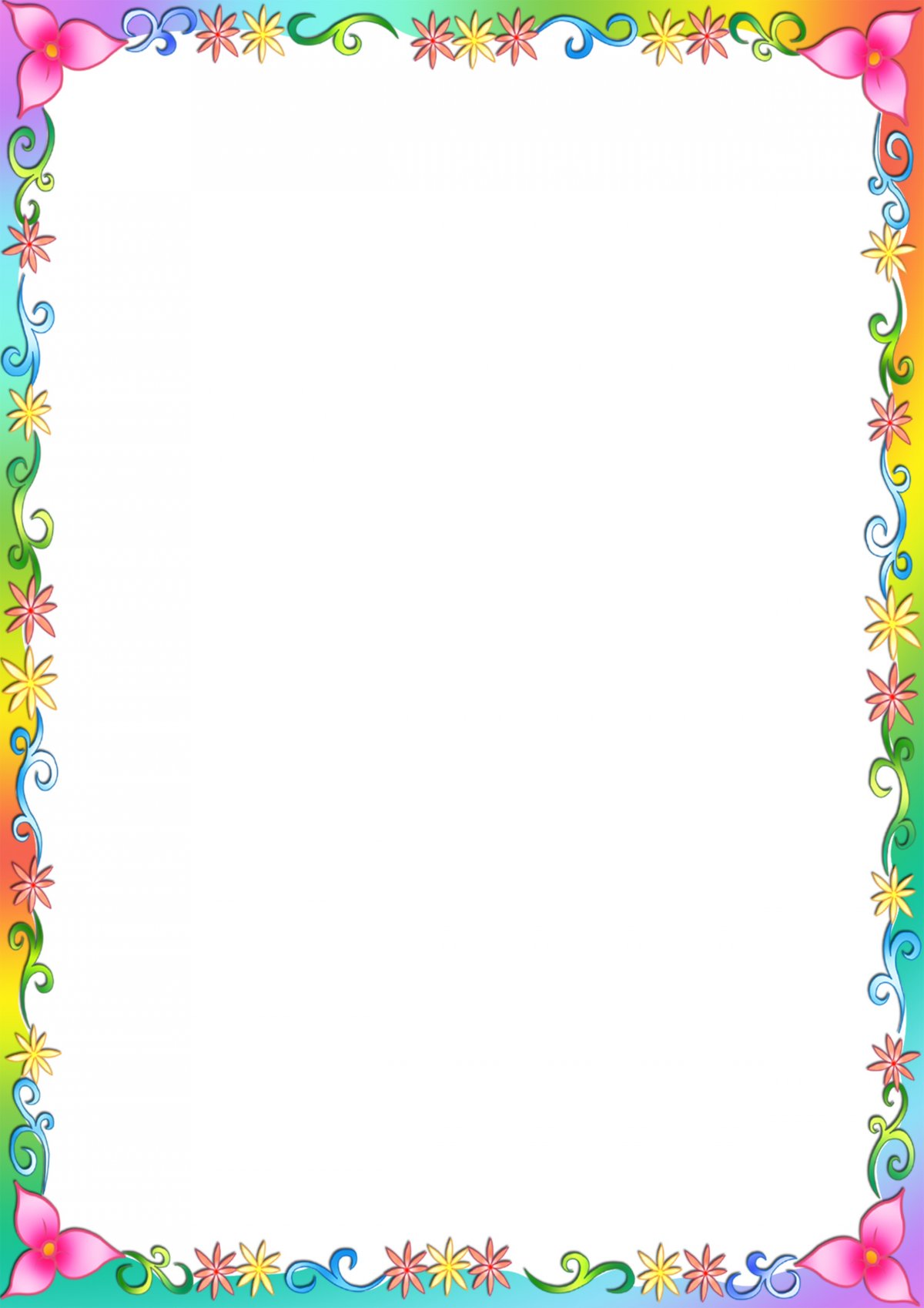 Муниципальное автономное дошкольное образовательное учреждение детский сад № 14 г. Липецка  Сообщение на родительском собрании во II младшей группе  «Роль игры в жизни ребенка».                                                                                                                    Воспитатель: Золотухина И.В.Большинство современных родителей знают, что у детей дошкольного возраста ведущей деятельностью является игровая. Поэтому они ожидают, что дети будут занимать игрой себя сами. И искренне недоумевают, когда этого не происходит. На нетерпеливый возглас: «Не мешай! Иди, поиграй!» – маленький ребенок продолжает вертеться около, отвлекать родителей от дела и капризничать.     Очень часто это происходит потому, что дети просто не умеют играть. Действительно, именно через игру малыши познают мир, осваивают простейшие бытовые навыки, проигрывают житейские ситуации, пробуют себя в новых ролях. Игра не только обучает, но и позволяет маленькому ребенку в доступной форме разобраться со многими психологическими и житейскими проблемами, которые постоянно встают у него на пути. Поэтому родители в ненавязчивой форме могут использовать игру как обучающее или коррекционное средство.     Однако многие дети в силу возраста или индивидуальных особенностей не способны самостоятельно перенести действие или событие в игру. Им требуется помощь. И главным помощником, конечно, будут мама и папа.     Особенно важна совместная игра для детей младшего дошкольного возраста. Они пока не отличаются необходимой наблюдательностью, достаточным запасом знаний, умений и навыков, не обладают необходимым самоконтролем для самостоятельной организации игры. Зато именно в играх дети набирают новые слова, учатся думать и использовать накопленный житейский опыт, по-настоящему чувствуют и проживают эмоции: смеются, боятся, злятся, радуются – и с удовольствием используют разные игрушки или предметы, развивая навыки манипуляции, говоря научным языком.     Поэтому, дорогие родители, очень важно, чтобы вы играли вместе со своими детьми. Игра детей не возникает стихийно, она складывается под руководством взрослого и в совместной деятельности с ним. В будущем, когда они усвоят навык игры, то смогут делать это сами. В организации игр главными вопросами являются два: во что играть и как. Переносите в игру все, что окружает маленького ребенка. Можно поиграть в магазин, парикмахерскую, освоить профессию повара или сходить понарошку в гости. А вот как играть, многие родители не знают.В этом вам помогут следующие рекомендации.Играя с ребенком, опуститесь рядом с ним, чтобы вы были с ним на одном уровне. Тем самым вы показываете, что в игре вы на равных.Подберите для игры яркие красивые игрушки. Их не должно быть слишком много, иначе детское внимание будет рассеиваться. Учитывайте размер игрушек. Слишком большие или слишком маленькие будут неудобны маленькому ребенку.Покупая новую игрушку, обязательно покажите, как ребенку в нее играть. Не умея в нее играть, малыш быстро утратит к подарку интерес.Постепенно сокращайте свое участие в игре. Давайте ребенку возможность проявить свою активность.Озвучивайте все ваши действия. Игра не должна проходить в тишине. Новые звуки, слова, жесты стимулируют ребенка к активной речи.Подберите «правильное» время для игры. Малыш не должен хотеть спать или есть, быть чем-то расстроенным. Лучше всего выделить специальное время в режиме дня именно для игр.Повторяйте игры. Ребенок может не сразу полюбить игру или запомнить правила. А когда игра уже хорошо усвоена, начинайте фантазировать. Можно поменять героев игры или предметы, а можно изменить последовательность.      Тем самым поднадоевшая игра вновь станет интересной ребенку.    Игра - это естественный способ обучения социальным навыкам: соблюдение правил, ожидание своей очереди, переживание неудачи – все это пригодиться ребенку в будущем. Многие настольные игры позволяют организовать досуг для нескольких детей и даже взрослых, что позволяет играть семьями и больше общаться с детьми. И хотя надписи на коробках обычно указывают, что игра предназначена для детей старше трех лет, они могут заинтересовать и младших детишек, не препятствуйте их знакомству с игрой     Если же, игра слишком сложна для вашего ребенка, не волнуйтесь. Все дети творческие личности и могут изобретать свои собственные способы использования изображения или элементов игры. Они будут сравнивать их, разглядывать красочные узоры на картах, играть фишками и бросать кубик. Вам остается только следить, чтобы мелкие детали не были оторваны и проглочены юными непоседами.     Все мы хотя бы однажды наблюдали за тем, как играют дети и наверняка задумывались о том, почему ребенок так увлечен игрой, почему через игру и игровые взаимоотношения он воспринимает и познает все вокруг с такой быстротой и естественностью. Поговорим о сущности и важности детской игры.  В игре все понарошку, в ней не вырабатывается полезный продукт, не используются настоящие взрослые предметы, результат игрового действия не приводит к реальным событиям. Но воображаемая игровая ситуация для малыша является наилучшей и, пожалуй, единственной возможностью преодолеть свою ограниченность, конечность и несовершенство.      Именно в игре разрешается противоречие между потребностью ребенка войти в мир взрослых, действовать, как они, и невозможностью реального осуществления этой потребности.     В игре ребенок чувственно приобщается к бесконечности, путешествует на ковре самолете, ракете, созидает и побеждает все. Он не подвластен времени и пространству. Он ощущает себя воплощением творчества и свободы, проживает в игре то, что реально предстоит ему через много лет. При этом ребенок не осознает этого и не ставит именно таких целей. С раннего возраста дети нуждаются в овладении различными предметами, а по мере взросления в познании человеческих отношений и социальных функций человека.                   В младшем возрасте игровая деятельность только зарождается и важна тем, что помогает ребенку осваивать мир многообразных предметов.     Роль взрослого особенно значима именно на начальном этапе становления игры, когда и само действие ребенка с предметом-игрушкой, и его повторение, а главное осмысление зависит от общения со взрослым. Малыши действуют с игрушкой подражательно, повторяя не только сами движения, но и речевые высказывания мамы, папы или бабушки. Ребенок получает огромную радость, что с помощью взрослого открыл способ, как действовать с игрушкой.     Часто родители полагают, что игра так естественна для ребенка, что нет необходимости обучать ей детей, она возникает и развивается сама, нужно только обеспечить ребенка достаточным количеством необходимых ему игрушек. Тогда откуда берутся дети, играющие в одни и те же примитивные скучные игры, хотя при этом их детская напоминает игрушечный отдел «Детского мира». Ответ прост и лежит на поверхности. Все, что вдыхает в детскую игру жизнь, дает ему общение с взрослым.      Если мама не будет играть вместе с малышом с раннего детства, он не только не научится самостоятельно придумывать и воплощать игру в дошкольном возрасте, он не научиться быть активным и творческим исследователем мира и членом общества.       Ребенок овладел предметами, научился применять их в игре. Теперь игра становиться основной деятельностью, в которой ребенок многократно отражает и переживает все свои отношения с миром и свои знания о нем. И здесь опять незаменим взрослый, который передает ребенку знания о событиях и явлениях окружающего, о человеческих взаимоотношениях, нравственных нормах семейной и общественной жизни.     Узнав и осмыслив определенную область взрослой жизни, дети начинают играть в это. Чтобы игра была насыщенной и динамичной ребенку необходимы новые знания и впечатления, которые дает общение с взрослыми.          Таким образом, игра — активизирует познавательную активность ребенка, развивает его мышление и интеллект.     Но чем старше ребенок, тем обширнее его собственный жизненный опыт, творческие способности, самостоятельность. Ребенок старшего возраста использует роли и образы, чтобы очень точно копировать отношения, возникающие в семье, на улице, в детском саду, на работе.     Теперь игра несет серьезную нравственную нагрузку, она помогает ребенку созревать, как личности, члену общества, гражданину.     И связанно это не только с содержанием детских игр, но еще и с коллективными отношениями.     Только в игре с партнерами (взрослыми и детьми) ребенок может научиться сотрудничеству, взаимопомощи, сострадательности. Согласитесь, на эти качества теперь дефицит, но они не утратили своей ценности в обществе. Что, как не особое внимание взрослых к проявлению гуманных, а не эгоистичных отношений ребенка в игре, может помочь воспитанию высоко духовной личности уже с дошкольной поры.      В игре есть и некий дисциплинирующий, организующий момент — это ее правила. Любая игра существует с помощью них, развивается и поддерживается ими. Есть игры, в которых правила заранее известны и неизменны, игры, где правила придумываются игроками. Есть также игры, где правила связаны с ролевым поведением. Так в играх в «семью» мама будет воспитывать заботиться, а дети слушаться или не слушаться, принимать заботы или помогать. Нарушение правил ведет к распаду игры, к конфликтам между партнерами. Понимать и выполнять правила может научить ребенка только взрослый.     Именно наличие в игре правил помогает воспитывать и развивать у ребенка сдержанность, ответственность, последовательность в поступках.     Современный ребенок страдает от недостатка игровой деятельности, прежде всего потому, что изменилось общественное родительское отношение к игре. Стремление родителей к раннему обучению, ограниченность общения с ребенком в повседневной жизни, отсутствие навыков игрового общения с ребенком на разных этапах его развития приводит к тому, что прекрасный и удивительный мир игры становиться неким волшебным островом, куда в бушующем океане современности удается попасть немногим большим и маленьким счастливцам.     Дорогие родители, пожалуйста, помните: одна из главных детских потребностей – это общение с родителями. Если его не хватает, то развитие ребенка искажается. Интересных вам совместных игр!